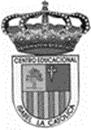 Centro Educacional de Adultos	     	NOMBRE Y APELLIDO ESTUDIANTE: Isabel la Católica – Puente Altohttps://isabellacatolica.cl/ 				______________________________	GUIA DE ACTIVIDADES.  Nº 1““La historia de un día””INDICACIONES DEL PROFESOR.Contenido.EjemplosActividad de ejercitación.ASIGNATURAEstudios SocialesCURSO3º Nivel APROFESORMaría del Carmen Vivanco FierroCORREO PROFESORFECHA DEINICIO08 de Marzo FECHA DE TERMINO16 MarzoO. A. PRIORIZADOSReconoce las diferentes épocas históricas y los hitos que las demarcan.(Of 1)Reconoce las diferentes épocas históricas y los hitos que las demarcan.(Of 1)Reconoce las diferentes épocas históricas y los hitos que las demarcan.(Of 1)- Leer el documento “La historia de un día”. - Ordenar cronológicamente, destaca algún aspecto principal de algunos de estos acontecimientos. - usa colores para la división de los siglos.- Justifica tus respuestas.Cronología de la historia de la humanidad                                                                           La historia de un día“Una vez, a medianoche, los hombres y mujeres tuvieron el mundo a su disposición. Durante mucho tiempo, habida cuenta de lo que sabemos, permanecieron muy tranquilos; durante la mañana y la tarde de ese día, se limitaron a vagabundear en pequeños grupos, a cazar animales con puntas y flechas, a refugiarse en cavernas y vestirse con pieles. Hacia las seis de la tarde empezaron a aprender algo sobre semillas y agricultura; hacia las siete y media de la tarde se habían establecido en grandes ciudades, en Egipto, Mesopotamia, la India, etc.Después llegó Moisés, a las nueve menos cuarto. Tras él vinieron Buda, en la India; Sócrates, en Grecia, y Confucio en China, que se fueron todos juntos, aunque sin llegar a conocerse, hacia las diez y diez. En torno a las diez y media apareció Cristo, algo después de la Gran Muralla china y de Julio César. Veinte para las once cae el poderoso Imperio Romano de Occidente y se comienzan a formar los reinos cristiano-germánicos. A las once fue el momento de Mahoma y de los Señores Feudales.Hacia las once y media surgieron las primeras grandes ciudades en Europa del Norte y el comercio se reactiva en el mar Mediterráneo. A partir de un cuarto para las doce aparecen los Estados modernos en Europa, de los cuales salieron hombres y mujeres a explorar y explotar el resto del mundo.Primero explotaron América del Norte y del Sur, luego la India y, finalmente, África. Cuatro minutos antes de la medianoche en Francia estalla una revolución que acaba con la monarquía y en Inglaterra se inventaba una máquina de vapor. Los países europeos se industrializaron. La riqueza y el poder atrajeron disputas entre ellos, dos minutos antes de medianoche se desencadenó una gran guerra, a la que siguió otra semejante solo cincuenta segundos después. En el último minuto del día esos hombres del Norte de Europa fueron expulsados de la India, de África y de muchos otros países, pero no de Norteamérica, donde se habían instalado en forma estable. En este último minuto, además inventaron armas nucleares, desembarcaron en la Luna, doblaron la población mundial y consumieron más petróleo y metales de los que habían utilizado en las precedentes veintitrés horas y cincuenta y nueve minutos. Volvía a ser medianoche, el inicio de un nuevo día”.a- Construir una línea de tiempo en base a los tiempos a que alude el documento. En esta línea de tiempo deben distinguirse, en la parte superior, grandes períodos, correspondientes a la historia de Europa, África y Asia y, en la parte inferior, se sitúa América. Es importante la identificación de un gran período de prehistoria y el hito que la separa de la historia, es decir la escritura.b- Una vez ubicados los acontecimientos en la línea de tiempo, cada estudiante responde las siguientes preguntas:• ¿Dónde estamos nosotros en la línea de tiempo? • ¿Dónde se agrupan la mayor cantidad de acontecimientos que conocemos? ¿En qué siglos? ¿En qué continentes?• ¿Cuándo hay contacto entre los habitantes de los continentes? ¿Qué puede haber impulsado esos encuentros? ¿Qué consecuencias tuvieron esos encuentros para unos y otros?